П О С Т А Н О В Л Е Н И Еот  21.09.2016   № 805г. МайкопОб организации обучения детей школьного возраста в особых условияхВ соответствии с Федеральным законом от 29.12.2012 № 273-ФЗ «Об образовании в Российской Федерации», на основании Закона Республики Адыгея от 23.12.2008 № 226 «О наделении органов местного самоуправления отдельными государственными полномочиями Республики Адыгея в сфере образования», в целях организации учебного процесса для обучающихся, нуждающихся в длительном лечении в медицинских организациях, п о с т а н о в л я ю:1. Комитету по образованию (Паранук С. Р.):Организовать в период до 31.05.2017учебный процесс в ГБУЗ РА «Адыгейский республиканский психоневрологический диспансер».Расходы по обеспечению учебного процесса производить в пределах доведенных Комитету по образованию Администрации муниципального образования «Город Майкоп» бюджетных ассигнований за счет субвенций, предоставляемых из республиканского бюджета Республики Адыгея на финансовое обеспечение, переданных государственных полномочий Республики Адыгея в сфере образования.2. Опубликовать настоящее постановление в газете «Майкопские новости» и разместить на официальном сайте Администрации муниципального образования «Город Майкоп».3. Настоящее постановление вступает в силу с 03.10.2016 г.Глава муниципального образования«Город Майкоп»                         	                                            А.В. Наролин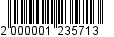 Администрация муниципального 
образования «Город Майкоп»Республики Адыгея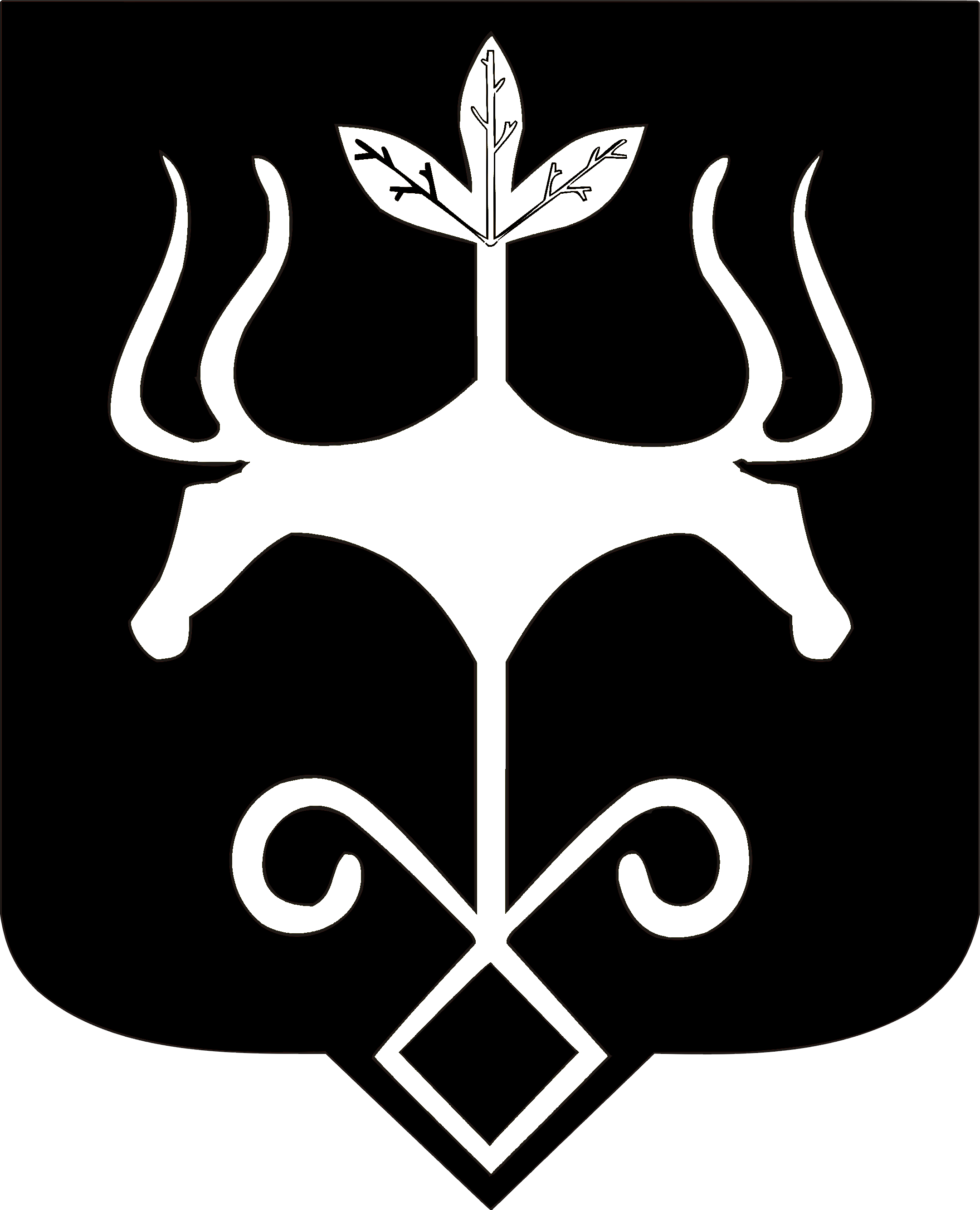 Адыгэ Республикэммуниципальнэ образованиеу 
«Къалэу Мыекъуапэ» и Администрацие